прошу зарегистрировать меня для участия в государственной итоговой аттестации в указанной форме по  следующим учебным предметам:Прошу создать условия, учитывающие состояние здоровья, особенности психофизического развития, для сдачи ОГЭ/ГВЭ  подтверждаемого:         Копией рекомендаций психолого-медико-педагогической комиссии       Оригиналом или заверенной в установленном порядке копией справки, подтверждающей факт установления инвалидности, выданной федеральным государственным учреждением медико-социальной экспертизыУказать дополнительные условия, учитывающие состояние здоровья, особенности психофизического развития       Увеличение продолжительности экзамена на 1,5 часа       Отдельная аудитория
(иные дополнительные условия/материально-техническое оснащение, учитывающие состояние здоровья, особенности психофизического развития)Я ознакомлен(а) с Порядком проведения государственной итоговой аттестации по образовательным программам основного общего образования.Согласие на обработку персональных данных прилагается.Подпись заявителя   __________/______________________(Ф.И.О.)  Подпись родителя (законного представителя) __________________ /____________ (Ф.И.О.) «____» _____________ 20_____ г.Заявление на участие в ОГЭ/ГВЭЗаявление на участие в ОГЭ/ГВЭЗаявление на участие в ОГЭ/ГВЭЗаявление на участие в ОГЭ/ГВЭЗаявление на участие в ОГЭ/ГВЭЗаявление на участие в ОГЭ/ГВЭЗаявление на участие в ОГЭ/ГВЭЗаявление на участие в ОГЭ/ГВЭЗаявление на участие в ОГЭ/ГВЭЗаявление на участие в ОГЭ/ГВЭЗаявление на участие в ОГЭ/ГВЭЗаявление на участие в ОГЭ/ГВЭЗаявление на участие в ОГЭ/ГВЭЗаявление на участие в ОГЭ/ГВЭЗаявление на участие в ОГЭ/ГВЭЗаявление на участие в ОГЭ/ГВЭЗаявление на участие в ОГЭ/ГВЭЗаявление на участие в ОГЭ/ГВЭЗаявление на участие в ОГЭ/ГВЭЗаявление на участие в ОГЭ/ГВЭЗаявление на участие в ОГЭ/ГВЭЗаявление на участие в ОГЭ/ГВЭЗаявление на участие в ОГЭ/ГВЭЗаявление на участие в ОГЭ/ГВЭЗаявление на участие в ОГЭ/ГВЭЗаявление на участие в ОГЭ/ГВЭЗаявление на участие в ОГЭ/ГВЭЗаявление на участие в ОГЭ/ГВЭЗаявление на участие в ОГЭ/ГВЭЗаявление на участие в ОГЭ/ГВЭЗаявление на участие в ОГЭ/ГВЭЗаявление на участие в ОГЭ/ГВЭЗаявление на участие в ОГЭ/ГВЭЗаявление на участие в ОГЭ/ГВЭЗаявление на участие в ОГЭ/ГВЭЗаявление на участие в ОГЭ/ГВЭЗаявление на участие в ОГЭ/ГВЭЗаявление на участие в ОГЭ/ГВЭЗаявление на участие в ОГЭ/ГВЭЗаявление на участие в ОГЭ/ГВЭЗаявление на участие в ОГЭ/ГВЭЗаявление на участие в ОГЭ/ГВЭЗаявление на участие в ОГЭ/ГВЭЗаявление на участие в ОГЭ/ГВЭЗаявление на участие в ОГЭ/ГВЭЗаявление на участие в ОГЭ/ГВЭЗаявление на участие в ОГЭ/ГВЭЗаявление на участие в ОГЭ/ГВЭЗаявление на участие в ОГЭ/ГВЭЗаявление на участие в ОГЭ/ГВЭЗаявление на участие в ОГЭ/ГВЭЗаявление на участие в ОГЭ/ГВЭ   Я,фамилияфамилияфамилияфамилияфамилияфамилияфамилияфамилияфамилияфамилияфамилияфамилияфамилияфамилияфамилияфамилияфамилияфамилияфамилияфамилияфамилияфамилияфамилияфамилияфамилияфамилияфамилияфамилияфамилияфамилияфамилияфамилияфамилияфамилияфамилияфамилияфамилияфамилияфамилияфамилияфамилияфамилияфамилияфамилияфамилияфамилияфамилияфамилияфамилияфамилияфамилияфамилияимяимяимяимяимяимяимяимяимяимяимяимяимяимяимяимяимяимяимяимяимяимяимяимяимяимяимяимяимяимяимяимяимяимяимяимяимяимяимяимяимяимяимяимяимяимяимяимяимяимяимяотчествоотчествоотчествоотчествоотчествоотчествоотчествоотчествоотчествоотчествоотчествоотчествоотчествоотчествоотчествоотчествоотчествоотчествоотчествоотчествоотчествоотчествоотчествоотчествоотчествоотчествоотчествоотчествоотчествоотчествоотчествоотчествоотчествоотчествоотчествоотчествоотчествоотчествоотчествоотчествоотчествоотчествоотчествоотчествоотчествоотчествоотчествоотчествоотчествоотчествоотчествоДата рождения:чч.мм.ггНаименование документа, удостоверяющего личностьНаименование документа, удостоверяющего личностьНаименование документа, удостоверяющего личностьНаименование документа, удостоверяющего личностьНаименование документа, удостоверяющего личностьНаименование документа, удостоверяющего личностьНаименование документа, удостоверяющего личностьНаименование документа, удостоверяющего личностьНаименование документа, удостоверяющего личностьНаименование документа, удостоверяющего личностьНаименование документа, удостоверяющего личностьСерияНомерНомерНомерНомерНомерСНИЛССНИЛС(при наличии)(при наличии)(при наличии)(при наличии)(при наличии)(при наличии)(при наличии)(при наличии)(при наличии)(при наличии)(при наличии)(при наличии)(при наличии)(при наличии)(при наличии)(при наличии)(при наличии)(при наличии)(при наличии)(при наличии)(при наличии)(при наличии)(при наличии)(при наличии)Контактный телефон()--Наименование предметаформа ОГЭНаименование предметаформа ГВЭформа ГВЭНаименование предметаформа ОГЭНаименование предметаписьменная формаустная формаРусский языкРусский язык    Сочинение    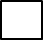     Изложение      Диктант      МатематикаМатематика